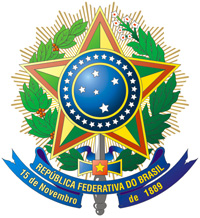 SERVIÇO PÚBLICO FEDERAL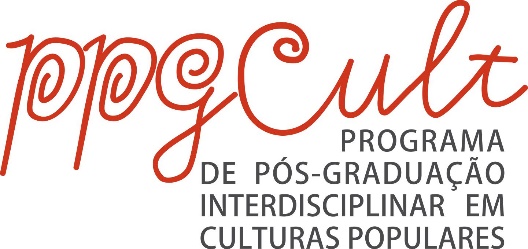 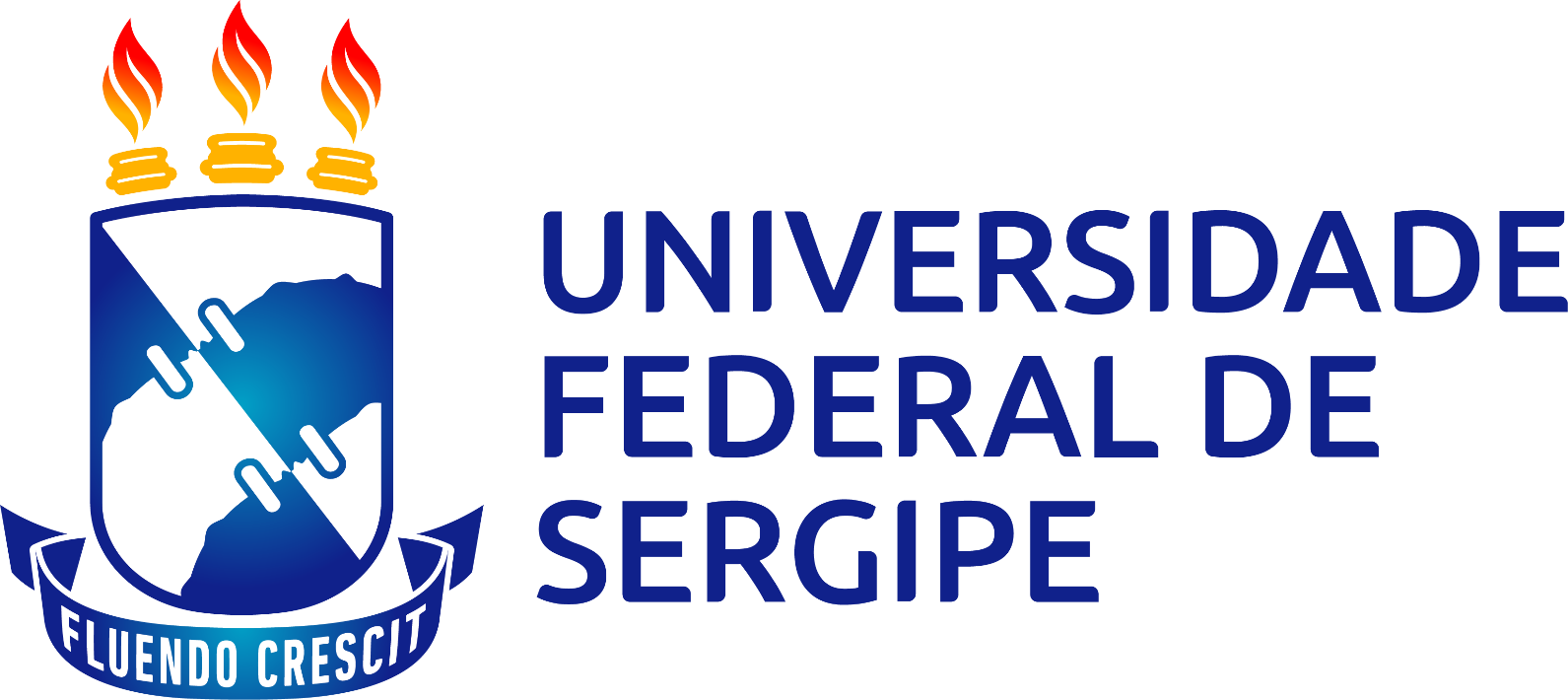 MINISTÉRIO DA EDUCAÇÃOUNIVERSIDADE FEDERAL DE SERGIPEPRÓ-REITORIA DE PÓS-GRADUAÇÃO E PESQUISAPROGRAMA DE PÓS-GRADUAÇÃO EM CULTURAS POPULARESEDITAL PPGCULT /POSGRAP/UFS N° 03/2019  Resultado Avaliação Proficiência e CurrículoInscriçãoCandidato(a)ProficienciaCurriculo76908ADRIANA GOMES LIMA 103,78